Strategy ImplementationInstructions: In the table below, please list each Prevention SOR 2 strategy implemented throughout the grant period, October 1, 2021 to September 16, 2022. Also identify the population of focus and total number of people reached per strategy. Insert only the “Strategies” and “Specific Strategy Types” that DAODAS has provided.Goals and ObjectivesInstructions: Please list each goal and objective. Also indicate the rate, percentage, or number of change per objective to indicate the final outcome or extent to which goals and objectives were achieved.Goal: To decrease prescription drug overdoses in ABC County.Goal Outcome: [Insert a statement of goal outcome here.]Project NarrativeAccomplishmentsInstructions: Please share the greatest accomplishments the organization experienced overall.ChallengesInstructions: Please share the greatest challenges or barriers the organization experienced overall. Indicate how the organization addressed each challenge or barrier.Additional CommentsInstructions: Please share any additional feedback the organization would like to express.StrategySpecific Strategy Type ImplementedPopulationTotal Number People ReachedObjectiveObjective Outcome(Quantify and describe the extent to which objective met.)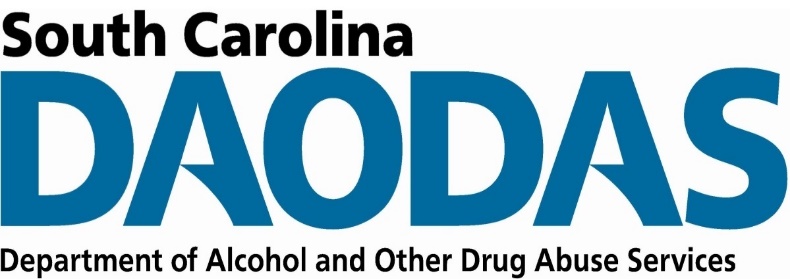 